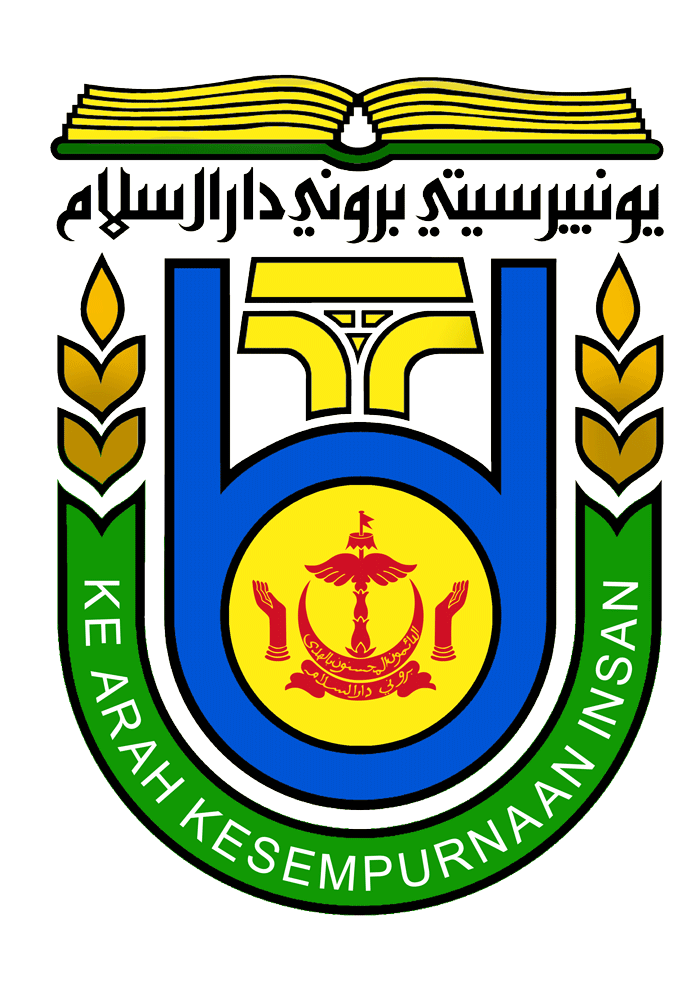 PAPRSB INSTITUTE OF HEALTH SCIENCESUNIVERSITI BRUNEI DARUSSALAMParticipant Information SheetResearch project title Introduction and Invitation What is the purpose of the project?Why have I been invited? Do I have to take part?What will happen to me if I take part?What do I have to do? What are the possible disadvantages and risks of taking part?What are the possible benefits of taking part? Will my taking part in this project be kept confidential?What type of information will be sought from me?What will happen to the findings of the research project?Who is organising and funding the research?Who has ethically reviewed the project?Contact for complaintsContact for further information Thank you for taking part in this research. 